§3811.  Return to facilityWhen a juvenile client who has been placed on community reintegration status, who has been granted a furlough or work or education release or who has been absent from the facility without leave is taken into custody for the purpose of return to the facility by an officer or employee of the facility, at the direction of the commissioner, or by a law enforcement officer, at the request of the commissioner, and because of the juvenile client's distance from the facility at the time of being taken into custody, it becomes necessary to detain the client overnight:  [PL 2003, c. 410, §17 (AMD).]1.  Temporary detention.  The juvenile client may be temporarily detained in a county jail; and[PL 1983, c. 459, §6 (NEW).]2.  Return.  The juvenile client must be returned to the facility on the day after being taken into custody, except that, if traveling conditions are unsafe, the client must be returned to the facility at the earliest possible time.[PL 1999, c. 583, §35 (AMD).]SECTION HISTORYPL 1983, c. 459, §6 (NEW). PL 1983, c. 581, §§53,59 (AMD). PL 1997, c. 464, §15 (AMD). PL 1999, c. 583, §35 (AMD). PL 2003, c. 410, §17 (AMD). The State of Maine claims a copyright in its codified statutes. If you intend to republish this material, we require that you include the following disclaimer in your publication:All copyrights and other rights to statutory text are reserved by the State of Maine. The text included in this publication reflects changes made through the First Regular and First Special Session of the 131st Maine Legislature and is current through November 1. 2023
                    . The text is subject to change without notice. It is a version that has not been officially certified by the Secretary of State. Refer to the Maine Revised Statutes Annotated and supplements for certified text.
                The Office of the Revisor of Statutes also requests that you send us one copy of any statutory publication you may produce. Our goal is not to restrict publishing activity, but to keep track of who is publishing what, to identify any needless duplication and to preserve the State's copyright rights.PLEASE NOTE: The Revisor's Office cannot perform research for or provide legal advice or interpretation of Maine law to the public. If you need legal assistance, please contact a qualified attorney.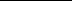 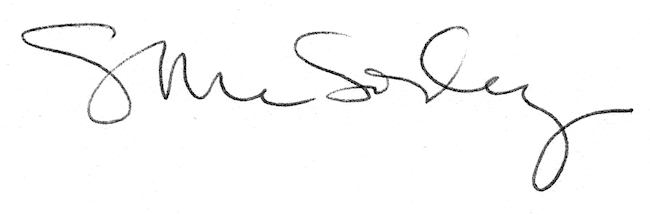 